FICHE DE MODIFICATIONS DE SITUATION À DOMICILE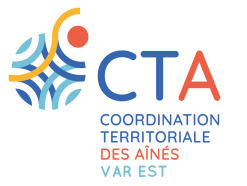 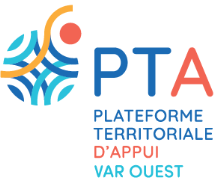 Cette fiche est à transmettre à votre responsable de secteurSon environnement habituel :Son environnement habituel :Son environnement habituel :Son environnement a changé :Vit seuleouinonVit seule            Aidant(e) familial(e) fatigué(e)IsoléeouinonEst  isoléePassage d’une IDEouinonArrêt des passages d’une IDEPortage des repasouinonDysfonctionnement / repasFait ses courses seuleouinonNe fait  plus ses courses seuleOuvre ses voletsouinonReste dans le noir jusqu’à mon arrivéeSuivi médical régulierouinonNe veut plus voir son médecin traitantÀ REMPLIR EN DEHORS DE L’URGENCE(urgence = état de santé qui change du jour au lendemain, ou absence soudaine de l’aidant professionnel ou familial)Nom, prénom de la personne aidée :Date de naissance :                                                                                                                      ou âge :            ansTéléphone :                                                                                                                                   Commune :Fiche renseignée par (nom, prénom) :                                                                                      en date du : Nom du Prestataire / Structure Accord oral de la personne pour la transmission de la grille au responsable de secteur et aux professionnels de la coordination le cas échéantD’habitude, j’interviens chez la personne pour :D’habitude, j’interviens chez la personne pour :D’habitude, j’interviens chez la personne pour :D’habitude, j’interviens chez la personne pour :Ce n’est plus comme d’habitude :Ce n’est plus comme d’habitude :Le leverLe coucherL’aide à la toilette                             hautbashautbasLa mobilité                                        La prise de son traitement La préparation de repas matin  midi  soirA moins d’appétit  L’aide au repas matin  midi  soirL’aide aux coursesL’entretien du domicileL’entretien du lingeLes sorties L’aide aux tâches administrativesAutres (prise de RDV…) La personne accepte l’intervention facilement ouinonC’est plus difficile    RefuseLa personne accepte l’intervention facilement ouinonJ’observe que certaines activités qu’elle fait seule sont plus difficilesJ’observe que certaines activités qu’elle fait seule sont plus difficilesD’habitude quand j’interviens, elle :D’habitude quand j’interviens, elle :D’habitude quand j’interviens, elle :Ce n’est plus comme d’habitude, elle :Ce n’est plus comme d’habitude, elle :Est d’humeur gaieouinonSemble plus tristeCommunique facilementouinonEst parfois agressive          Est plus distanteMe reconnaîtouinonMe reconnaît plus difficilementMe reconnaît plus difficilementSait quand je passeouinonOublie parfois mes passagesOublie parfois mes passagesEvènements à signaler :Evènements à signaler :Evènements à signaler :Changement d’état physiqueouinonPansements fréquents sur les parties visibles du corpsouinonSigne de chuteouinonDégradation de l’état du logementouinonAutres évènements à signaler :